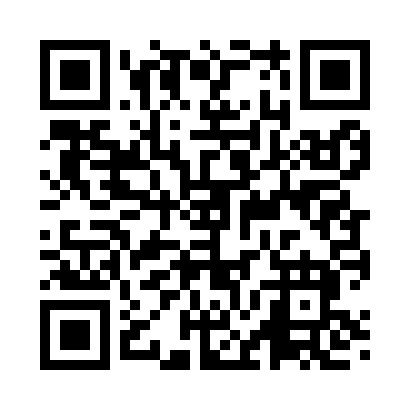 Prayer times for Comstock, Minnesota, USAMon 1 Jul 2024 - Wed 31 Jul 2024High Latitude Method: Angle Based RulePrayer Calculation Method: Islamic Society of North AmericaAsar Calculation Method: ShafiPrayer times provided by https://www.salahtimes.comDateDayFajrSunriseDhuhrAsrMaghribIsha1Mon3:345:381:315:439:2411:272Tue3:355:381:315:439:2411:273Wed3:365:391:315:439:2311:274Thu3:375:401:325:439:2311:265Fri3:385:411:325:439:2311:256Sat3:395:411:325:439:2211:247Sun3:405:421:325:439:2211:238Mon3:425:431:325:439:2111:229Tue3:435:441:325:439:2111:2110Wed3:455:451:335:439:2011:2011Thu3:465:451:335:439:1911:1812Fri3:485:461:335:439:1911:1713Sat3:495:471:335:439:1811:1614Sun3:515:481:335:439:1711:1415Mon3:535:491:335:429:1711:1316Tue3:545:501:335:429:1611:1117Wed3:565:511:335:429:1511:1018Thu3:585:521:335:429:1411:0819Fri3:595:531:335:419:1311:0620Sat4:015:541:335:419:1211:0521Sun4:035:551:335:419:1111:0322Mon4:055:571:345:419:1011:0123Tue4:075:581:345:409:0910:5924Wed4:095:591:345:409:0810:5825Thu4:106:001:345:399:0710:5626Fri4:126:011:345:399:0510:5427Sat4:146:021:345:399:0410:5228Sun4:166:031:345:389:0310:5029Mon4:186:051:335:389:0210:4830Tue4:206:061:335:379:0010:4631Wed4:226:071:335:378:5910:44